ПродолжениеПриложение №5к Постановлению администрации муниципальногорайона Сергиевский Самарской области№ _______ от ________________Варианты малых архитектурных форм, возможные к применению при осуществлении работ по благоустройству дворовых и общественных территорий муниципального района Сергиевский№ п/пЭскизОписание31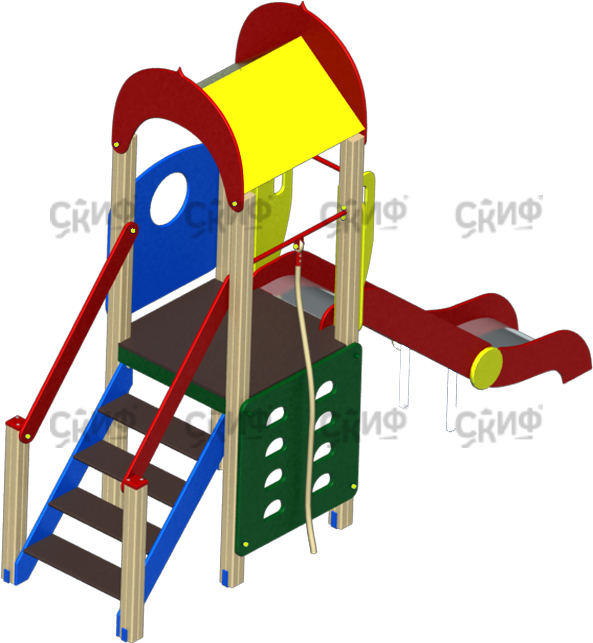 Детский игровой комплекс «Играйте с нами», размеры 4380х1040х300032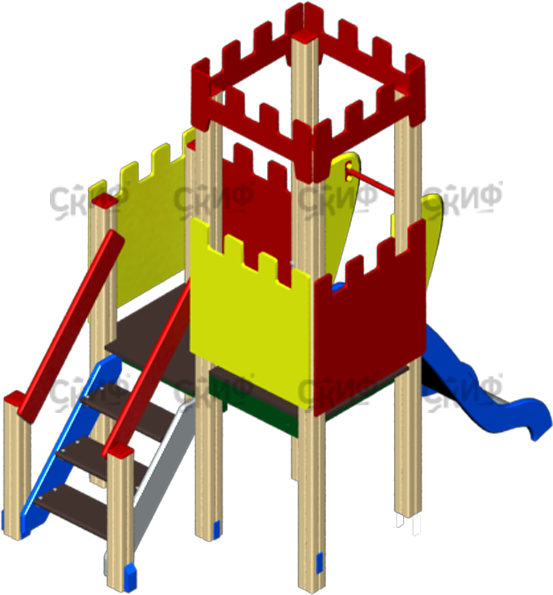 Детский игровой комплекс «Королевство», размеры 1510х2880х273033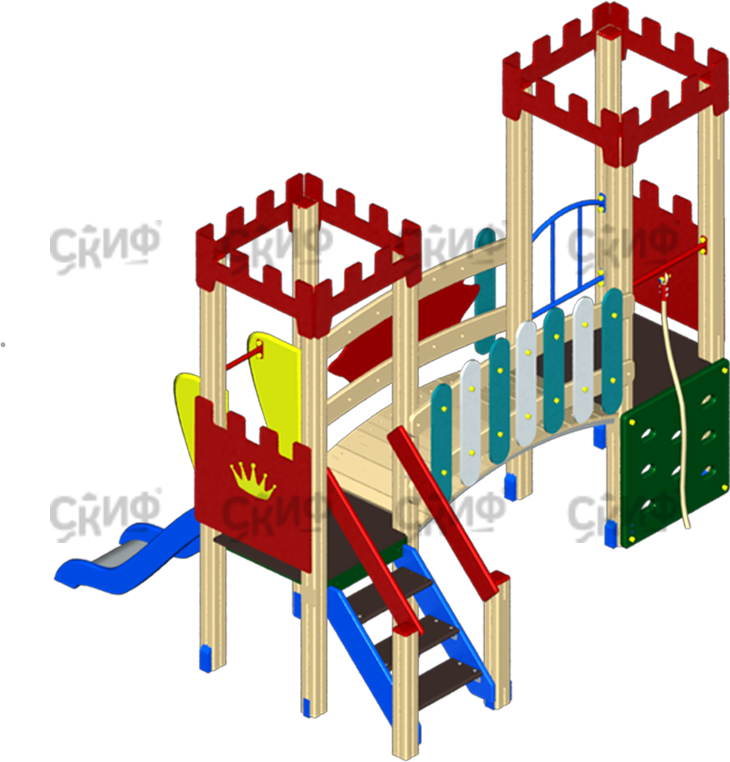 Детский игровой комплекс «Королевство», размеры 3100х2880х273034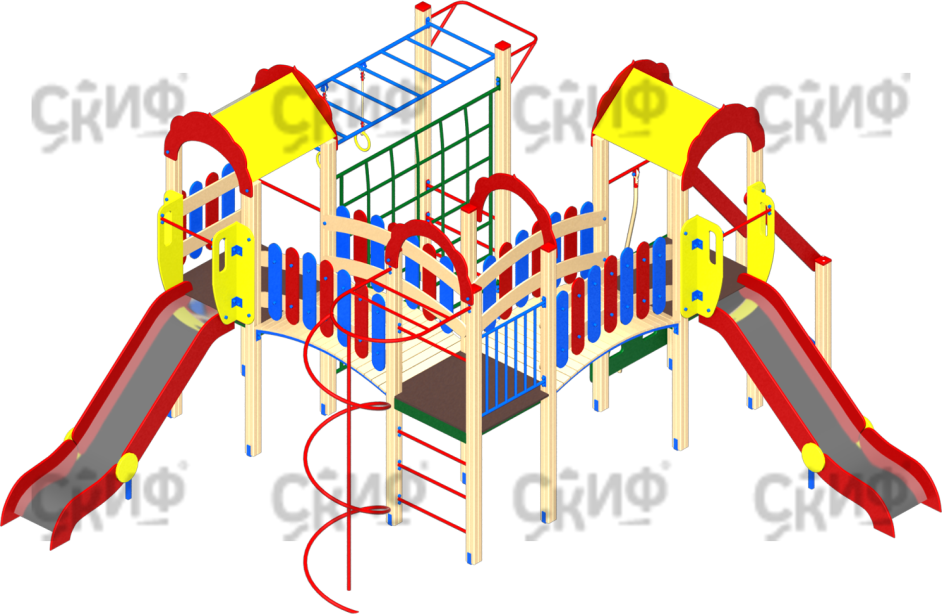 Детский игровой комплекс «Городок», размеры 6650х5800х3000